Září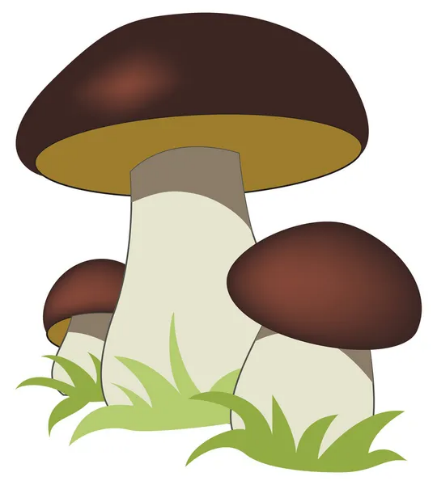 7. 9.	9:30 pohádka „Dlouhý, Široký a Bystrozraký“ v KMŠ8. 9.	15:30 schůzka s rodiči v KMŠ (účast nutná)!22. 9. 	návštěva muzea v UH (jen předškoláci).Kroužky pro předškoláky začnou probíhat od měsíce října.